CNAM (DEMSI, DATAD et DFID)Avec l’aide de Grégoire Rey et Claire Imbaud (INSERM – CépiDc), Laurence De RoquefeuilCommunication du 03 septembre 2020Documentation à l’attention des utilisateurs concernantl’intégration des causes médicales de décès dans lesystème national des données de santéVersion 4SOMMAIREAvant-propos	3Introduction	4I/ Constitution des informations sur les causes médicales de décès	5II/ Appariement indirect entre les informations des causes de décès et les données de santé	6III/ Comment relier les données de santé aux causes médicales de décès	101/ Recherche des informations dans le référentiel médicalisé ir_imb_r et DCIR	122/ Recherche des informations dans le PMSI	13IV/ Description des données	141/ La table des circonstances et de la cause initiale du décès ki_cci_r	14a/ Rappel sur les identifiants des bénéficiaires	19b/ Version du certificat, statut de traitement, type de certificat, type de support, volet du certificat	19c/ Département et commune de décès ou de résidence	20d/ Date de décès	20e/ Profession et catégorie socioprofessionnelle	20f/ Cause initiale du décès	21g/ Apgar à une minute	22h/ Âge gestationnel et poids de naissance de l’enfant en grammes	222/ La table de l’ensemble des causes de décès ki_ecd_r	22Précisions sur le numéro de ligne du certificat cer_lig_num	243/ Les tables de valeur	25Annexe 1 – fin de séjour hospitalier pour cause de décès dans le PMSI et DCIR	271/ Dans le PMSI annuel	272/ Dans DCIR	29Annexe 2 – sélection des informations des bénéficiaires décédés dans le référentiel ir_ben_r et le référentiel archivé ir_ben_r_arc	30Avant-proposPar rapport à la version précédente, datée du 15 juin 2018, cette version 4 est enrichie :des résultats de l’appariement des données de 2006 à 2012 et de 2016 selon l’appariement indirect avec les référentiels bénéficiaires (Cf. §II page 6), des nouvelles tables de valeurs, des tables de valeurs modifiées, des variables ajoutées ou supprimées (Cf. §IV page 14) IntroductionLa mise en œuvre du Système National des Données de Santé (SNDS) est prévue par la loi N° 2016-41 et 2019 de modernisation de notre système de santé. Outre les données de remboursements des régimes obligatoires de sécurité sociale et les informations hospitalières du PMSI qui composent le SNIIRAM, le SNDS doit être enrichi par les informations sur les causes médicales de décès, puis ultérieurement, par des données concernant les personnes handicapées.Les données individuelles sur les causes médicales de décès sont élaborées par le centre d’épidémiologie sur les causes médicales de décès (CépiDc) qui est un laboratoire de l’INSERM, en collaboration avec l’INSEE. Il s’agit des décès survenus sur le territoire français, métropole et départements d’outre-mer.Les informations sur les causes médicales des décès survenus au cours des années 2013 à 2015 sont déjà disponibles dans le SNDS, exploitables via SAS Enterprise Guide et appariables avec les données de remboursements de l’assurance maladie obligatoire et du PMSI. Les données concernant les décès des années 2006 à 2012 et 2016 seront chargées le 7 septembre 2020 dans le SNDS.Les informations élaborées par le CépiDc seront, à terme, complétées par le NIR pseudonymisé des personnes décédées, transmis par l’INSEE. Pour des raisons d’ordre technique, la transmission de ce NIR en provenance de l’INSEE n’est pas encore opérationnelle et les données sur les causes médicales de décès intégrées au SNDS sont appariées aux référentiels des bénéficiaires du SNDS par une méthode d’appariement indirect. Toutefois, les données de la totalité des décès sont disponibles dans le SNDS, même si elles n’ont pas pu être appariées avec le référentiel ir_ben_r. Vous pourrez donc établir des statistiques sur l’ensemble des décès, que les informations des personnes concernées soient ou non appariées avec le référentiel des bénéficiaires du SNDS.Taux d’appariement indirect avec les référentiels bénéficiaires IR_BEN_R et IR_BEN_ARC:Cette documentation doit vous permettre d’exploiter les informations sur les causes médicales de décès intégrées au SNDS et sur les liens que vous pourrez établir entre ces informations et les données de remboursements de soins et du PMSI. Vous pouvez rechercher des informations complémentaires sur le site Internet du CépiDc : https://www.cepidc.inserm.fr/I/ Constitution des informations sur les causes médicales de décèsCe paragraphe vous présente, de façon très résumée, le circuit des informations qui permettent au CépiDc et à l’INSEE de produire les données sur les causes médicales de décès.Lors de la survenue d’un décès sur le territoire français, un certificat de décès est établi par un médecin. Ce certificat peut être établi sur papier ou de façon électronique sur un site Internet sécurisé mais les informations contenues dans ces deux types de certificats sont identiques. 
Le certificat de décès est divisé en deux parties :une partie nominative comportant notamment le nom et les prénoms de la personne décédée, son adresse, la date et l’heure de son décès ;une partie médicale, non nominative, qui comporte les informations sur les causes médicales du décès. Les seules informations administratives qui figurent sur cette partie médicale sont la date de naissance, la date de décès, le nom et le code postal de la commune de naissance, le nom et le code postal de la commune de domicile. 
Dans les certificats sur papier, la partie médicale est cachetée par le médecin afin d’en garantir la confidentialité.Le circuit des informations est alors le suivant :le certificat de décès est envoyé à la commune de décès qui conserve la partie nominative ;un bulletin de décès est établi par la mairie, il contient notamment les données d’état civil de la personne décédée ainsi que sa date et son lieu de naissance, sa date et son lieu de décès, son département et sa commune de domicile, son état matrimonial, sa profession ou sa catégorie socioprofessionnelle ;le bulletin de décès nominatif est envoyé à l’INSEE sans la partie médicale, ce qui permet à l’INSEE de rechercher le NIR de la personne décédée dans le répertoire national d’identification des personnes physiques RNIPP), d’enrichir le RNIPP avec la date et la commune de décès et de vérifier ou de corriger les informations administratives et socio-démographiques figurant sur le bulletin de décès ;dans le même temps, la mairie adresse la partie médicale du certificat de décès et les informations non nominatives du bulletin de décès au médecin de santé publique de l’agence régionale de santé (ARS) ou de la délégation territoriale du lieu de décès. L’ARS ou la délégation territoriale envoie ensuite ces deux documents au CépiDc ;le CépiDc procède alors à deux opérations :il envoie à l’INSEE les informations administratives dont il dispose, sans aucune donnée médicale, afin de permettre à l’INSEE d’apparier ces informations avec les données des bulletins de décès et le RNIPP,il procède au codage des causes médicales de décès et à la détermination de la cause initiale du décès, cause à l’origine du processus morbide ayant conduit au décès ;les informations administratives et socio-démographiques en provenance de l’INSEE sont alors chaînées avec les informations codées sur les causes médicales de décès. 
Ce chaînage peut prendre du temps et générer de nombreux échanges entre l’INSEE et le CépiDc ;lorsque toutes les opérations de codage et d’appariement sont réalisées, le CépiDc envoie à la CNAM les données des causes médicales de décès à intégrer dans le SNDS.Chaque décès codé par le CépiDc est caractérisé par un identifiant non nominatif qui permet de le distinguer des autres. Cet identifiant non nominatif est également utilisé lors des échanges entre le CépiDc et l’INSEE pour améliorer la qualité des informations socio-démographiques des personnes décédées. Lorsque les modalités pratiques de la transmission du NIR des personnes décédées seront complètement arrêtées, l’INSEE enverra à la CNAM une table de correspondance entre le NIR pseudonymisé et l’identifiant non nominatif de chaque personne décédée, ce qui permettra à la CNAM d’associé le NIR pseudonymisé de chaque personne décédée à ses données de causes médicales de décès.II/ Appariement indirect entre les informations des causes de décès et les données de santéLes informations de chaque décès en provenance du CépiDc sont caractérisées par un identifiant non nominatif nommé « dcd_idt_enc ». Il s’agit du numéro de certificat de décès pseudonymisé deux fois, une première fois par le CépiDC, une deuxième fois lors de l’arrivée des informations à la CNAM.Dans le référentiel des bénéficiaires du SNDS ir_ben_r, un individu est caractérisé par son identifiant synthétique ben_idt_ano. Cet identifiant est égal à :son NIR pseudonymisé ben_nir_ano lorsqu’il est alimenté dans le SNDS,la concaténation de son identifiant SNIIRAM pseudonymisé ben_nir_psa et de son rang de bénéficiaire ben_rng_gem lorsque son NIR pseudonymisé ben_nir_ano n’est pas alimenté.En septembre 2020, le NIR pseudonymisé ben_nir_ano est alimenté dans 97 % des enregistrements du référentiel ir_ben_r.Rappel :L’identifiant SNIIRAM en clair d’un individu est égal à la concaténation du numéro de sécurité sociale de son ouvreur de droits, de sa propre date de naissance et de son propre code sexe. Cet identifiant est pseudonymisé trois fois dans le SNDS. Il est complété par le rang de bénéficiaire ben_rng_gem qui permet de distinguer les personnes ayant le même identifiant SNIIRAM (jumeaux, triplés … de même sexe en particulier). Un même individu a autant d’identifiants SNIIRAM qu’il a d’ouvreurs de droits.Par contre, le NIR est attribué par l’INSEE à chaque individu dès sa naissance, il reste identique tout au long de sa vie. Un même individu a donc un seul NIR pseudonymisé ben_nir_ano dans le SNDS.L’INSEE n’envoie pas encore au SNDS le NIR pseudonymisé ben_nir_ano des personnes décédées. Afin de vous permettre d’associer la consommation de soins de ces personnes à leurs caractéristiques socio-démographiques et à leurs causes médicales de décès,il faut recourir à un appariement indirect pour faire correspondre un seul identifiant ben_idt_ano des données de santé à un seul identifiant dcd_idt_enc du CépiDc.Méthode d’appariement indirect des données de 2013 à 2015 :Pour réaliser cet appariement, les informations du référentiel des bénéficiaires du SNDS ir_ben_r ont été enrichies par la date de fin de séjour hospitalier pour motif de décès et le département de l’établissement géographique où a eu lieu ce séjour, provenant du PMSI ou des remboursements de soins de DCIR pour les années 2013 à 2015. Le procédé utilisé pour rechercher ces informations supplémentaires est décrit en annexe (page 27).En effet, pour chacune des années 2013 à 2015, lorsque la date de décès est renseignée dans le référentiel ir_ben_r et lorsque le patient est décédé au cours d’un séjour hospitalier, la date de fin de séjour est égale à la date de décès ou s’en écarte d’un jour dans plus de 99 % des cas.La méthode d’appariement indirect entre les données de décès et d’autres systèmes d’informations a été mise au point par le CépiDc, elle a été adaptée au SNDS en collaboration entre la CNAM et le CépiDc.Les données sur lesquelles porte l’appariement sont l’année de décès, le mois de décès, le jour de décès, le code sexe, l’année de naissance, le mois de naissance, le département de résidence, la commune de résidence et, lorsqu’il existe, le département de l’établissement hospitalier dans lequel le patient est décédé. Ce département, en provenance du PMSI ou de DCIR, est comparé au département de décès contenu dans les données du CépiDc. L’appariement utilise un algorithme qui se déroule en deux temps, en fonction des données disponibles. Dans son principe :il consiste à réaliser un appariement entre les données de décès et le référentiel ir_ben_r sur tous les critères retenus, on parle d’appariement total sur les critères donnés en entrée ou, plus simplement, d’appariement total ;ensuite, pour les identifiants dcd_idt_enc de l’INSERM pour lesquels aucune correspondance avec un identifiant ben_idt_ano du SNDS n’a été trouvée, un appariement est réalisé tour à tour sur tous les critères sauf un, à l’exception de l’année de décès qui doit toujours coïncider dans les deux sources de données (tous les critères sauf le code sexe, tous les critères sauf le département de résidence, …). Ces appariements sont dits partiels ;lorsque l’appariement total ou les appariements partiels ont permis d’associer un seul identifiant ben_idt_ano à  un seul identifiant dcd_idt_enc, on considère que les informations sur les causes de décès peuvent être rapprochées des données de consommation de soins et on introduit l’identifiant ben_idt_ano correspondant dans les tables des causes médicales de décès du SNDS.L'algorithme décrit ci-dessus est utilisé dans les deux étapes suivantes :1ère étape - la date de décès du patient est renseignée dans le référentiel ir_ben_r :lorsque la date de fin de séjour pour cause de décès s’écarte d’au plus un jour de la date de décès, on réalise un appariement total puis des appariements partiels sur l’année, le mois, le jour de décès, le code sexe, l’année de naissance, le mois de naissance, le département de résidence, la commune de résidence et le département de l’établissement où a eu lieu le décès (comparé au département de décès des données du CépiDc) ;pour les décès où cet appariement n’a pas réussi ainsi que pour les autres individus du référentiel ir_ben_r dont la date de décès est renseignée (personnes décédées hors d’un établissement hospitalier ou dont la date de fin de séjour pour cause de décès n’a pas pu être trouvée), on réalise les appariements total puis partiel sur tous ces critères, à l’exception du département de décès et, dans certains cas, de la commune de résidence.2ème étape – la date de décès n’est pas renseignée dans le référentiel ir_ben_r mais la date de fin de séjour pour cause de décès est connue :La date de décès n’est pas toujours renseignée dans la table ir_ben_r parce que, pour des raisons d’ordre technique, certains régimes ou organismes de sécurité sociale ne l’alimentent pas dans le SNDS. Dans un tel cas, elle est forcée au 1er janvier 1600. Par contre, en raison des résultats exposés en préambule, si une personne est décédée au cours d’un séjour hospitalier, on peut supposer que sa date de fin de séjour s’écarte d’au plus un jour de sa date de décès dans plus de 99 % des cas.On va alors remplacer la date de décès de la table ir_ben_r par la date de fin de séjour hospitalier, puis réaliser les appariements total puis partiels sur l’année, le mois, le jour de décès, le code sexe, l’année de naissance, le mois de naissance, le département de résidence, la commune de résidence et le département de l’établissement hospitalier (comparé au département de décès des données du CépiDc).Vous pourrez retrouver facilement les personnes appariées dans cette seconde étape (près de 36 000 en 2013, environ 30 500 en 2014 et en 2015) car leur identifiant ben_idt_ano se trouvera dans les informations sur les causes de décès d’une part, leur  date de décès sera égale au 1er janvier 1600 dans la table ir_ben_r d’autre part. Il est techniquement impossible de charger la date de fin de séjour hospitalier dans la table ir_ben_r car les temps de traitement informatiques nécessaires à cette alimentation seraient colossaux. Si vous souhaitez retrouver la date de fin de séjour et le département de l’établissement hospitalier dans le PMSI ou DCIR, vous pouvez vous reporter à l’annexe (page 27).Pour les décès survenus en 2013, sur l’ensemble des deux étapes d’appariement :88,7 % des décès recensés par le CépiDc ont pu être appariés avec le référentiel des bénéficiaires du SNDS,93,8 % des bénéficiaires éligibles du référentiel du SNDS ont pu être appariés avec les données de décès (personnes dont la date de décès est connue plus personnes dont la date de décès est inconnue mais décédées lors d’un séjour hospitalier) ;les proportions correspondantes sont respectivement de 90,1 % et 93,9 % pour 2014, de 90,1 % et 94 % pour 2015.Méthode d’appariement indirect des données de 2006 à 2012 puis à partir de 2016 :Pour des raisons d’automatisation et en attente de l’appariement direct des données de CEPIDC avec le SNDS via le NIR de l’INSEE, l’appariement des bases CEPIDC de 2006 à 2012 et de 2016 n’a été réalisé que sur les référentiels IR_BEN_R et IR_BEN_R archivés, sans appel au DCIR et au PMSI. Les taux d’appariement sont bien plus faibles pour les années les plus anciennes car les données sont moins fiables (ceci est dû en partie aux processus d’alimentation de la date de décès qui sont propres à chaque régime et qui ont évolué au cours du temps). Vous pouvez réaliser des appariements avec PMSI et DCIR pour compléter mais seul un appariement direct sur le NIR pourra vraiment améliorer/fiabiliser les appariements. Taux d’appariement pour les décès de l’année N avec les référentiels bénéficiaires IR_BEN_R et IR_BEN_ARCIII/ Comment relier les données de santé aux causes médicales de décèsLes informations sur les causes médicales de décès sont restituées dans deux tables du répertoire « oravue » du SNDS, elles sont accessibles via SAS enterprise guide :la table des circonstances et de la cause initiale du décès « ki_cci_r »,la table de l’ensemble des causes de décès « ki_ecd_r.Les données contenues dans chaque table sont présentées dans le §IV (page 14).Lorsqu’un décès, identifié par son code dcd_idt_enc, a pu être apparié avec les données de santé, les tables ki_cci_r et ki_ecd_r contiennent :l’identifiant ben_idt_ano du bénéficiaire,le top associé à cet identifiant ben_idt_top, qui vaut 1 si l’identifiant ben_idt_ano est égal au NIR pseudonymisé du patient ben_nir_ano, 0 sinon,le NIR pseudonymisé du bénéficiaire ben_nir_ano, renseigné uniquement quand ben_idt_top = 1.Par contre, lorsqu’un décès n’a pas pu être apparié avec les données de consommation de soins, les champs ben_idt_ano, ben_idt_top et ben_nir_ano ne sont pas renseignés dans les deux tables des causes de décès.Un top a été alimenté pour vous permettre de distinguer facilement les décès appariés avec les données de santé des décès non appariés. Ce top, noté « dcd_idt_top », vaut 1 lorsque le décès est apparié, 0 sinon. Le fait de disposer des informations de l’ensemble des décès vous permet d’une part de calculer des statistiques globales sur les causes médicales de décès (âge, sexe, pathologie, …), d’autre part de mesurer les biais engendrés par l’utilisation d’une méthode d’appariement indirect pour relier les causes médicales de décès aux données de consommation de soins et par la non exhaustivité de l’alimentation de la date de décès dans la table ir_ben_r. Vous devrez tenir compte de ces biais et chercher à les corriger lorsque vous ferez des études sur le parcours et la consommation de soins des personnes décédées.Le champ ben_idt_ano sert à identifier les patients dans l’application DCIR simplifié (tables ns_xxx_f) et le référentiel associé ir_iba_r. Toutefois, pour l’instant, l’historique des soins retracés dans cette application démarre au 1er janvier 2016, ce qui ne vous permet pas d’étudier la consommation de soins des personnes décédées avant cette date.Le champ ben_idt_ano figure également dans le référentiel des bénéficiaires du SNDS ir_ben_r et dans le référentiel archivé ir_ben_r_arc, ces deux tables vous permettent d’associer à l’identifiant ben_idt_ano d’un patient, tous les couples [identifiant SNIIRAM ben_nir_psa ; rang de bénéficiaire ben_rng_gem} associés à ses différents ouvreurs de droits. En effet, une même personne, caractérisée par son identifiant ben_idt_ano, a autant de couples {identifiant SNIIRAM ; rang} qu’elle a d’ouvreurs de droits (Cf. rappel en page 6).Les couples {ben_nir_psa ; ben_rng_gem} du référentiel ir_ben_r et, le cas échéant du référentiel archivé ir_ben_r_arc, vont vous permettre de rechercher les informations médicalisées sur les pathologies ayant donné lieu à une exonération des patients pour affection de longue durée (ALD) contenues dans le référentiel médicalisé ir_imb_r, ainsi que les données de consommation de soins contenues dans les remboursements de soins de DCIR. L’identifiant SNIIRAM ben_nir_psa vous permet de faire le chaînage avec les informations hospitalières du PMSI.1/ Recherche des informations dans le référentiel médicalisé ir_imb_r et DCIRPour les décès appariés avec le SNDS (dcd_idt_top = 1 dans la table des circonstances et de la cause initiale du décès ki_cci_r), vous recherchez tous les couples {ben_nir_psa ;ben_rng_gem} associés à leur identifiant ben_idt_ano dans le référentiel ir_ben_r. Si le champ ben_idt_ano ne figure pas dans ir_ben_r, vous le recherchez dans le référentiel archivé ir_ben_r_arc (Cf. annexe 2 page 30). Vous appariez donc la table ki_cci_r et le référentiel ir_ben_r + ir_ben__r_arc à l’aide de l’identifiant ben_idt_ano et vous constituez une table de correspondance entre les champs ben_idt_ano, ben_nir_psa et ben_rng_gem. Vous devez veiller à ce que cette table de correspondance ne contienne qu’une seule ligne par couple {ben_nir_psa ; ben_rng_gem}, afin de ne pas dupliquer les données de consommation de soins ou les données médicalisées que vous allez rechercher ensuite ;pour les couples [ben_nir_psa ; ben_rng_gem} de votre table de correspondance, vous allez rechercher les informations que vous souhaitez dans le référentiel ir_imb_r ou DCIR ;vous pouvez ensuite rassembler les informations que vous avez sélectionnées pour chaque identifiant ben_idt_ano et les rapprocher des données des causes médicales de décès au moyen de ce champ ben_idt_ano.Schéma 1 – recherche des informations dans DCIR et le référentiel ir_imb_r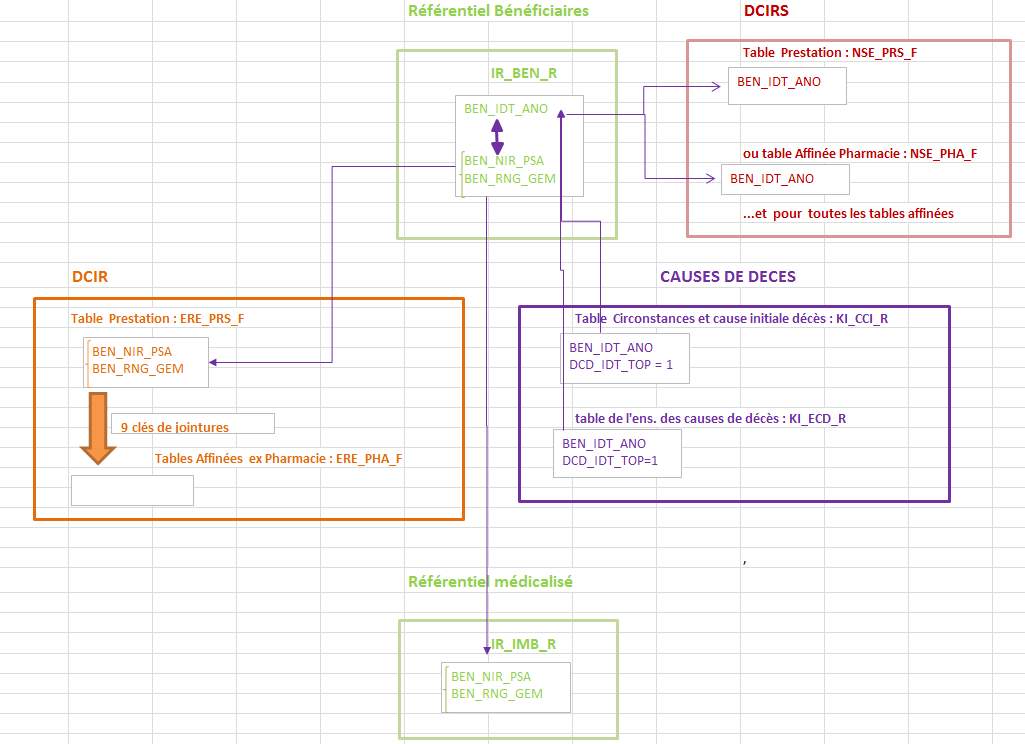 2/ Recherche des informations dans le PMSIVous devez garder présent à l’esprit que le rang de bénéficiaire n’est pas toujours alimenté dans le PMSI, surtout avant 2015. Il vous est donc impossible de distinguer les jumeaux, triplés, … de même sexe dans le PMSI car ils ont même identifiant SNIIRAM mais vous ne connaissez pas leur rang :vous constituez une table à partir du référentiel ir_ben_r + ir_ben_r_arc en sélectionnant les lignes pour lesquelles un même identifiant ben_nir_psa n’y figure qu’une seule fois (exclusion des jumeaux, triplés, …) ;pour les décès appariés avec les données de santé (dcd_idt_top = 1 dans la table ki_cci_r), vous constituez une table de correspondance entre l’identifiant ben_idt_ano de la table ki_cci_r et l’identifiant SNIIRAM ben_nir_psa de la table que vous avez extraite du référentiel ir_ben_r + ir_ben_r_arc ;vous recherchez ensuite dans le PMSI, les données correspondant aux identifiants ben_nir_psa que vous avez sélectionnnés (le champ ben_nir_psa des tables ir_ben_r et ir_ben_r_arc se nomme nir_ano_17 dans le PMSI) ;vous rassemblez ensuite les informations recueillies pour chaque identifiant ben_idt_ano et vous les rapprochez des données sur les causes médicales de décès.Schéma 2 – recherche des informations dans le PMSI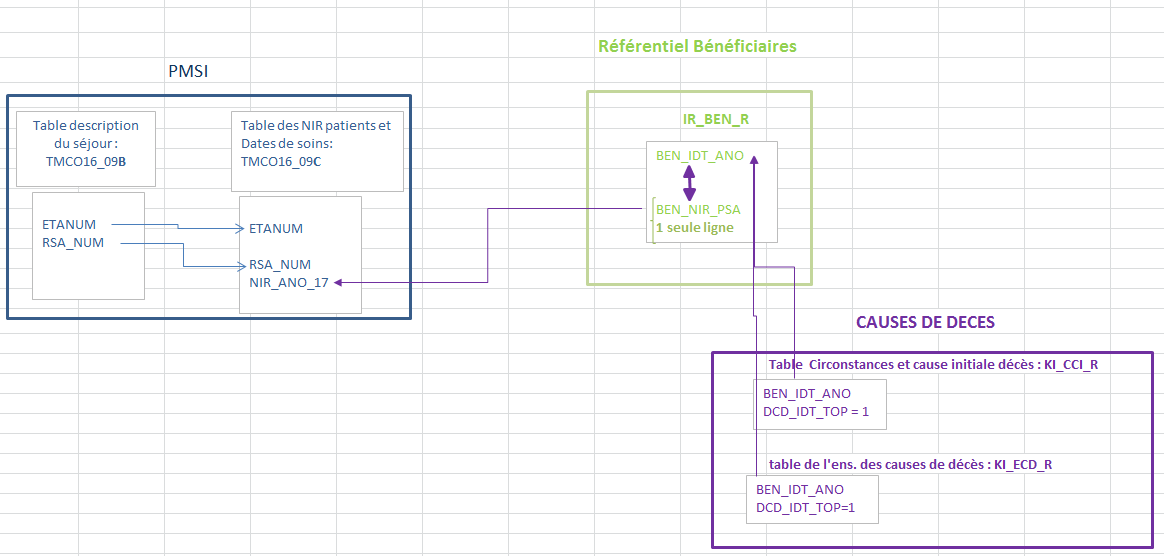 IV/ Description des donnéesLes deux tables sur les causes médicales de décès sont disponibles dans le répertoire « ORAVUE » du SNDS, vous pouvez les exploiter via SAS Enterprise Guide. Le document « Causes Médicales de décès - liste des profils d'accès et des identifiants potentiels - 24 septembre 2018.pdf » mis en ligne sur Ameli Réseau et le portail SNIIRAM vous donne la liste des identifiants potentiels ainsi que les profils du SNDS sous lesquels vous pouvez exploiter les données sur les causes de décès. Pour les utilisateurs qui ne sont pas autorisés à croiser les identifiants potentiels, de nouveaux profils du SNDS donnent accès à la commune de décès du bénéficiaire, à l’exclusion des autres identifiants potentiels (dates de soins, commune de résidence, mois de naissance, date de décès). Il s’agit des profils portail 119 à 126.A partir des éléments fournis par le médecin qui a délivré le certificat de décès, le CépiDc détermine la cause initiale du décès. Cette cause initiale est renseignée dans la table ki_cci_r, accompagnée d’informations socio-démographiques et médicales. La cause initiale du décès ainsi que toutes les autres causes, s’il en existe, sont restituées dans la table de l’ensemble des causes de décès ki_ecd_r.Afin de vous aider à exploiter ces deux tables, des tables de valeurs sont à votre disposition dans le répertoire « ORAVAL ». Elles contiennent les valeurs et les libellés des variables correspondantes. Les tables spécifiques aux causes médicales de décès commencent par « DS », les autres tables commencent par « IR »  ou « MS » et sont également utilisées pour les données de consommation de soins.1/ La table des circonstances et de la cause initiale du décès ki_cci_rLa table des circonstances et de la cause initiale de décès ki_cci_r contient une ligne par décès, une ligne par identifiant dcd_idt_enc. Lorsque les décès sont appariés avec les données de santé (dcd_idt_top = 1), cette table contient une ligne par identifiant ben_idt_ano.Tableau 1 - Liste des informations de la table ki_cci_ra/ Rappel sur les identifiants des bénéficiairesle champ dcd_idt_enc permet d’identifier chaque décès envoyé par l’INSERM, qu’il ait ou non pu être apparié avec les données de santé. Il correspond au numéro de certificat de décès pseudonymisé deux fois, une première fois par l’INSERM, une seconde fois par la CNAM ;le top dcd_idt_top vaut 1 si le décès a été apparié avec le référentiel ir_ben_r / ir_ben_r_arc, 0 sinon ;l’identifiant synthétique du bénéficiaire dans le SNDS ben_idt_ano est renseigné dans la table ki_cci_r lorsque le décès a pu être apparié avec le référentiel des bénéficiaires ir_ben_r / ir_ben_r_arc (dcd_idt_top = 1). Il correspond :au NIR pseudonymisé du bénéficiaire ben_nir_ano lorsqu’il est alimenté dans le référentiel des bénéficiaires,à la concaténation de l’identifiant SNIIRAM pseudonymisé du bénéficiaire ben_nir_psa et du rang de bénéficiaire ben_rng_gem lorsque le NIR pseudonymisé ben_nir_ano n’est pas alimenté dans le référentiel des bénéficiaires (Cf. §II page 6) ;le top ben_idt_top associé à l’identifiant synthétique ben_idt_ano vaut 1 lorsque ben_idt_ano = ben_nir_ano, 0 sinon ;le NIR pseudonymisé du bénéficiaire ben_nir_ano est alimenté pour les décès appariés avec les données de santé, lorsqu’il est renseigné dans le référentiel ir_ben_r / ir_ben_r_arc (dcd_idt_top = 1 et ben_idt_top = 1).b/ Version du certificat, statut de traitement, type de certificat, type de support, volet du certificatpour les décès antérieurs à 2017, la version de tous les certificats cer_ver_num est celle de 1997. Un nouveau certificat de décès est disponible à partir de l’année 2017 pour 6 communes faisant partie de l’expérimentation de dématérialisation totale du certificat de décès. Le nouveau modèle de certificat rentrera en vigueur pour l’ensemble des certificats (papiers et électroniques) à partir du 1er janvier 2018 et devrait progressivement remplacer le certificat de 1997 ;pour l’instant, les informations de décès intégrées au SNDS sont des données annuelles consolidées par l’INSERM et l’INSEE, le statut de traitement trt_sta_cod est toujours final ;le type de certificat de décès typ_cer_cod est destiné à distinguer les décès d’adultes des décès néonatals. Les décès néonatals concernent les enfants nés vivants et décédés au plus tard le 28ème jour de leur vie.En réalité, lorsque le médecin qui rédige le certificat de décès ne dispose que d’une version sur papier, il ne dispose pas toujours de la version adéquate du certificat (adulte ou néonatal). C’est pourquoi, certains décès considérés comme des décès d’adultes (typ_cer_cod = 1 dans ki_cci_r) sont en réalité des décès néonatals et certains décès considérés comme néonatals (typ_cer_cod = 2) sont des décès d’adultes. Par conséquent, si vous souhaitez réaliser des études spécifiques aux décès néonatals, veuillez-vous rapprocher du CépiDc ;le type de support cer_sup_typ permet de distinguer les certificats sur papier des certificats électroniques. La proportion de certificats électroniques augmente au cours du temps (de 4,9 % en 2013 à 9,1 % en 2015), cette tendance devrait continuer dans les années postérieures ;la variable typ_vol_cod concernant le type de volet du certificat de décès n’a été introduite qu’en 2017 dans les bases de données du CépiDc, ce qui explique que cette variable est très rarement renseignée pour l’instant. Tant que le nouveau certificat de décès n’est pas utilisé, le type de volet du certificat typ_vol_cod ne peut prendre que la valeur 1 (initial). Un volet complémentaire (typ_vol_cod = 2) pourra être utilisé dans les nouveaux certificats, mis en place progressivement à partir de 2018.c/ Département et commune de décès ou de résidenceLa table de valeurs du code des départements ir_dpt_v prévoit qu’un département est codé sur trois positions, 001, 002 par exemple. Pour la Corse, la codification adoptée dans cette table est 201 pour la Corse du Sud et 202 pour la Haute Corse, au lieu de 02A et 02B. Pour les départements d’outre-mer (DOM), le code du département est 097.La codification de la table ir_dpt_v a été appliquée au département de décès dcd_dpt_cod et au département de résidence ben_res_dpt de la table ki_cci_r. Par conséquent, les départements de Corse sont codés 201 et 202 et les DOM sont codés 097 ;Le libellé des communes se trouvent dans la table de valeurs ir_geo_v mais nous vous rappelons que pour trouver le nom d’une commune, il faut toujours indiquer le code du département dans lequel elle se situe. Le code du département figure également dans la table ir_geo_v.d/ Date de décèsLa date ben_dcd_dte est la date complète du décès, année, mois et jour. Pour les utilisateurs qui ne sont pas autorisés à croiser les identifiants potentiels, le champ ben_dcd_ame leur fournit l’année et le mois du décès quel que soit le profil utilisé.e/ Profession et catégorie socioprofessionnelleLorsqu’il est renseigné, le code cat_pcs_cod de la profession ou catégorie socioprofessionnelle (PCS) se rapporte à une personne active au moment de son décès. Le code de la PCS n’est jamais renseigné pour les retraités ou les autres inactifs, il commence toujours par 1, 2, … 6.La codification des PCS est définie par l’INSEE, c’est également l’INSEE qui saisit ce code dans les données des causes médicales de décès.La codification des PCS est hiérarchisée :le premier caractère de gauche du champ cat_pcs_cod correspond à la codification en 8 postes, listée dans la table de valeurs ds_pc1_v. Si vous souhaitez connaître le libellé de ces PCS pour les personnes de la table ki_cci_r, vous appariez le premier caractère du code cat_pcs_cod (substr(cat_pcs_cod,1,1) avec le code cat_pc1_ch1 de la table de valeurs ds_pc1_v et vous listez le libellé correspondant ch1_pc1_lib ;les PCS de la table ki_cci_r sont saisis sur 2 caractères, suivant la nomenclature de l’INSEE en 42 postes listée dans la table ds_pc3_v. Si vous voulez connaître le libellé de ces PCS, vous pouvez donc apparier le code cat_pcs_cod de la table ki_cci_r avec le code cat_pc3_ch3 de la table de valeurs ds_pc3_v et éditer les libellés correspondants ch3_pc3_lib.La table de valeurs ds_pc2_v correspond à la codification des PCS suivant la nomenclature de l’INSEE en 24 postes (codes saisis sur 2 caractères). Cette nomenclature n’a pas été utilisée par l’INSEE pour les causes de décès mais la table de valeurs ds_pc2_v pourra peut-être servir pour les décès d’autres années.N.B. : le format du code de la PCS a été corrigé dans les tables de valeurs ds_pc1_v, ds_pc2_v et ds_pc3_v : il est maintenant alphanumérique, comme cela est également le cas dans la table ki_cci_r. L’appariement entre la table ki_cci_r et les tables de valeurs ds_pc1_v … est donc simplifié.f/ Cause initiale du décèsLa cause initiale de décès est définie par l’OMS comme «a) la maladie ou le traumatisme qui a déclenché l’évolution morbide conduisant directement au décès, ou b) les circonstances de l’accident ou de la violence qui ont entraîné le traumatisme mortel». Le code de la cause initiale du décès dcd_cim_cod correspond se conforme à la 10ème version révision de la classification internationale des maladies (CIM10) réalisée maintenue par l’organisation mondiale de la santé (OMS). Ce code est hiérarchisé :les trois premiers caractères de gauche du code dcd_cim_cod correspondent à la classe de la pathologie au sens de l’OMS. En appariant ces trois premiers caractères de gauche au code cat_cim_cod de la table de valeurs des classes de pathologies ir_cci_v [substr(dcd_cim_cod,1,3) = cat_cim_cod], vous pouvez connaître le libellé correspondant de la classe de pathologie cat_cim_lib ;pour connaître le libellé de la pathologie elle-même dcd_cim_cod, vous appariez ce champ avec le code cim_cod de la table de valeurs des pathologies ir_cim_v. Vous pouvez également rechercher ces libellés dans la table ms_cim_v qui contient la codification CIM10 des diagnostics du PMSI.La valeur « R99 » du code de la cause initiale de décès dcd_cim_cod ne figure ni dans la table ir_cim_v, ni dans la table ms_cim_v. Elle correspond à une pathologie inconnue, ce qui se produit notamment lorsque le CépiDc ne reçoit pas le volet médical du certificat de décès.g/ Apgar à une minuteLe score d’Apgar mesure la vitalité d’un nouveau-né au moment de sa naissance. Ce score varie de 0 à 10, plus il est élevé, meilleur est l’état de santé du bébé. Ce score résulte de l’évaluation du rythme cardiaque, de la respiration, du tonus, de la couleur de la peau et de la réactivité de l’enfant. Pour plus de détails sur ce score, veuillez-vous rapprocher d’un médecin.h/ Âge gestationnel et poids de naissance de l’enfant en grammesSelon les recommandations de l’OMS, les enfants nés après 22 semaines révolues d’aménorrhée ou pesant au moins 500 grammes sont présumés viables, indépendamment de tout autre critère.Dans la table ki_cci_r, lorsque l’âge gestationnel neo_ges_age est d’au moins 22 semaines ou lorsque le poids de naissance de l’enfant neo_nai_poi est d’au moins 500 grammes, on peut considérer qu’il s’agit d’un décès néonatal. Au-dessous de ces deux seuils, on considère qu’il s’agit d’un enfant mort-né mais pas d’un décès néonatal. Si vous souhaitez plus d’information, vous pouvez activer le lien suivant sur le site du Sénat :https://www.senat.fr/lc/lc184/lc1840.html2/ La table de l’ensemble des causes de décès ki_ecd_rLa table de l’ensemble des causes de décès ki_ecd_r se rapporte aux mêmes identifiants de décès dcd_idt_enc que ceux de la table des circonstances et de la cause initiale du décès ki_cci_r. Tout identifiant dcd_idt_enc de l’une des deux tables se retrouve également dans l’autre.Contrairement à la table ki_cci_r qui ne contient qu’une seule ligne par décès, la table ki_ecd_r peut contenir plusieurs lignes pour un même identifiant de décès dcd_idt_enc. En effet, elle comporte une ligne pour chaque cause de décès déclarée par le médecin qui a rempli le certificat de décès. En pratique, la table ki_ecd_r contient une ligne par triplet {identifiant de décès encodé dcd_idt_enc ; N° de ligne du certificat de décès cer_lig_num ; rang de la cause de décès ecd_cau_rng}.Le N° de ligne du certificat de décès cer_lig_num peut aller de 1 à 6, par contre, aucune limite n’est définie pour le rang de la cause ecd_cau_rng.Lorsque le décès a pu être apparié avec les données de santé, le top dcd_idt_top prend la valeur 1, les champs ben_idt_ano, ben_idt_top et s’il existe ben_nir_ano sont alimentés.Le code CIM10 ecd_cim_cod et le libellé ecd_cau_lib de toutes les causes de décès d’un individu figurent dans la table ki_cci_r. Pour connaître les libellés attribués par l’OMS aux codes ecd_cim_cod attribués à chaque décès, vous pouvez également apparier tout ou partie du code ecd_cim_cod aux tables de valeurs ir_cci_v, ir_cim_v ou ms_cim_v du SNDS (Cf. §IV-1-f page 21).Tableau 2 – liste des informations de la table ki_ecd_rPrécisions sur le numéro de ligne du certificat cer_lig_numLorsqu’un médecin remplit un certificat de décès, il doit décrire la ou les maladies ou affections qui ont directement provoqué le décès mais il peut également préciser les états morbides qui ont contribué au décès.Dans la table ki_ecd_r, les lignes cer_lig_num comprises entre 1 et 5 correspondent aux maladies ou affections qui ont directement provoqué le décès, la ligne N° 6 concerne les états morbides qui ont contribué au décès. Bien entendu, les 5 premières lignes ne sont pas systématiquement remplies pour tous les décès, cela dépend du nombre d’affections qui ont provoqué le décès.C’est pourquoi, dans la table ki_ecd_r, vous pourrez trouver des décès (identifiés par le champ dcd_idt_enc), pour lesquels les lignes cer_lig_num portent les numéros 1 et 6, 1, 2 et 6 par exemple. Vous pourrez également trouver des décès qui ne comportent pas de ligne N° 6.La variable ecd_cau_lib est le descriptif de la cause tel qu’il a été rédigé par le médecin sur le certificat et après traitement automatique ou manuel spécifique pour lui attribuer un code. Pour un décès, il peut arriver qu’il y ait un décalage entre ecd_cau_lib et le code attribué ecd_cim_cod, par exemple lorsqu’une entité nosologique génère deux codes distincts. Cela peut aussi être la conséquence de deux entités nosologiques sur une même ligne dont le code attribué est la même : seul le code de la première entité nosologique est apposé.3/ Les tables de valeurDescriptif des tables de valeurs ajoutées en 2020Table de valeur modifiée en 2020Annexe 1 – fin de séjour hospitalier pour cause de décès dans le PMSI et DCIRLa date de fin de séjour pour cause de décès et le département de l’établissement de décès sont recherchés d’abord dans le PMSI qui couvre les séjours des établissements publics et privés, puis dans DCIR qui couvre essentiellement les séjours privés. Dans le PMSI, on recherche ces informations d’abord dans le champ MCO , puis dans le champ HAD, puis dans le champ SSR. On n’a pas recherché les données dans le PMSI de psychiatrie car les fins de séjours hospitaliers pour cause de décès y sont très peu nombreuses.1/ Dans le PMSI annuelQuel que soit le champ du PMSI (MCO, HAD ou SSR) :les séjours qui se terminent pour causes de décès sont caractérisés par la valeur 9 du mode de sortie sor_mod. Cette variable se trouve dans la table « B » des séjours hospitaliers ;la date de fin de séjour se trouve dans la table « C » du chaînage des patients, il s’agit du champ exe_soi_dtf.On recherche les séjours dans le PMSI annuel (tables t_mcoAAx, t_hadAAx, t_ssrAAx, AA représentant le millésime de l’année) car les données du PMSI annuel sont scellées par l’ATIH et on dispose de la totalité des séjours d’une année donnée.a/ PMSI MCOOn commence par exclure les séjours des établissements géographiques de l’APHP, de l’APHM et des HCL car ils sont en doublons avec ceux des établissements juridiques correspondants. Pour cela, on sélectionne les séjours pour lesquels les établissements eta_num de la table « C » se trouvent également dans la table des établissements « E » ;on se limite aux séjours {eta_num ; rsa_num} pour lesquels on est assuré de la qualité des données, en particulier sur les éléments de l’identifiant SNIIRAM des individus nir_ano_17. Pour cela, on sélectionne les séjours de la table « C » du chaînage des patients pour lesquels les 9 codes retours nir_ret, nai_ret, sex_ret, sej_ret, pms_ret, fho_ret, dat_ret, coh_nai_ret et coh_sex_ret sont égaux à 0 (zéro) ;pour les séjours ainsi sélectionnés, on recherche les séjours {eta_num ; rsa_num} de la table « B » pour lesquels le mode de sortie sor_mod est égal à 9 ;pour ces séjours {eta_num ; rsa_num}, on recherche l’établissement géographique eta_num_geo de la table « UM » des résumés d’unités médicales correspondant au numéro d’ordre de RUM um_ord_num le plus élevé. Les deux premiers caractères du code eta_num_geo correspondent au département de cet établissement, département que l’on va assimiler au département de décès. On le fera précéder d’un 0 (zéro) avant de le comparer à la table des circonstances et de la cause initiale du décès ki_cci_r, excepté pour la Corse que l’on codera 201 ou 202 (Cf. paragraphe IV-1-c page 20) ;s’il existe plusieurs séjours pour un même individu identifié par son identifiant SNIIRAM nir_ano_17, on retient celui dont la date de fin exe_soi_dtf est la plus récente ;on apparie les données avec le référentiel ir_ben_r afin de ne conserver que les séjours des individus qui n’ont pas de jumeau, triplé, … dans ce référentiel (il faut donc se limiter aux cas où il n’y a qu’une seule ligne pour un même identifiant SNIIRAM ben_nir_psa dans la table ir_ben_r) ;enfin, on exclut les séjours pour lesquels le département de l’établissement de décès est inconnu (exclusion des séjours pour lesquels les deux premiers caractères de l’établissement géographique eta_num_geo  est égal à 0).b/ PMSI HADLa démarche est analogue à celle du PMSI MCO : on recherche soit le département de l’EHPAD du patient s’il est hospitalisé en EHPAD, soit son code postal s’il n’est pas hospitalisé en EHPAD et on en déduit son département de décès.Le numéro d’EHPAD eta_num_ehpa et le code postal du patient bdi_cod se trouvent dans la table « B » des séjours en HAD. Pour un même séjour {eta_num_epmsi ; rhad_num}, on sélectionne :les informations correspondant à la dernière sous-séquence de chaque séjour (variable sseq_sej_der égale à 1 dans la table « B ») et pour lesquels le mode de sortie sor_mod est égal à 9 (décès) ;les séjours pour lesquels la date de fin de séjour exe_soi_dtf est renseignée dans la table « C » et dont l’année de fin de séjour correspond à l’année des décès que l’on veut étudier (le PMSI de 2014 contient des séjours qui se terminent en 2014 ou en 2015, on s’est limité à ceux de 2014) ;s’il existe plusieurs séjours pour un même patient identifié par le champ nir_ano_17, on ne conserve que le séjour correspondant à la date de fin la plus récente ;on ne conserve que les séjours des patients pour lesquels il n’y a ni jumeau, ni triplé, … dans le référentiel ir_ben_r et pour lesquels le département de décès issu du code postal ou de l’EHPAD est renseigné.N.B. : comme pour le PMSI MCO, dans la table du chaînage des patients « C » du PMSI HAD, vous devez sélectionner les séjours pour lesquels les 9 codes retours nir_ret, … coh_sex_ret sont égaux à 0 (zéro).c/ PMSI SSRMême démarche que pour le PMSI MCO et HAD, ne pas oublier de sélectionner les séjours pour lesquels les 9 codes retours nir_ret, … coh_sex_ret de la table « C » du chaînage des patients sont égaux à 0 :pour un même séjour {eta_num ;rha_num}, les informations à sélectionner correspondent à la valeur la plus élevée du numéro séquentiel de résumé hebdomadaire rhs_num de la table « B », avec un mode de sortie sor_mod égal à 9 (décès). L’établissement géographique de décès eta_num_geo se trouve également dans la table « B ». On s’est limité aux décès survenus en 2014 (année de la date de fin de séjour exe_soi_dtf de la table « C » égale à 2014) ;s’il y a plusieurs séjours pour un même patient, on ne conserve que celui dont la date de fin est la plus élevée ;On se limite aux séjours dont le département de l’établissement géographique de décès eta_num_geo est connu et pour lesquels il n’y a ni jumeau, ni triplé, … dans le référentiel ir_ben_r.2/ Dans DCIRLe numéro de l’établissement géographique du décès etb_exe_fin et le motif de fin de séjour ete_nat_fsj se trouvent dans la table des soins réalisés en établissement er_ete_f. Lorsque le code ete_nat_fsj vaut « D », cela signifie que le séjour s’est terminé pour cause de décès du patient.Pour séléctionner les séjours se terminant au cours d’une année donnée pour cause de décès, vous devez relier la table des prestations er_prs_f et la table des soins réalisés en établissement er_ete_f, puisque la date de fin de séjour exe_soi_dtf se trouve dans la table er_prs_f, le numéro de l’établissement  et le motif de fin de séjour pour décès se trouve dans la table er_ete_f.Pour rechercher les séjours se terminant au cours d’une année donnée pour cause de décès, nous vous conseillons d’effectuer une sélection sur 18 mois de traitement. Pour l’année 2014 par exemple, les séjours se terminant en 2014 pour cause de décès (année de la date exe_soi_dtf = 2014) ont été recherchés pour une date de traitement flx_trt_dtd allant du 1er janvier 2014 au 30 juin 2015 (condition équivalente à la condition sur la date de mise à disposition des données flx_dis_dtd : flx_dis_dtd comprise entre le 1er février 2014 et le 1er juillet 2015).S’il existe plusieurs séjours pour un même patient, identifié par son couple {identifiant SNIIRAM ben_nir_psa ; rang de bénéficiaire ben_rng_gem}, on ne conserve que le séjour dont la date de fin exe_soi_dtf est la plus récente.Annexe 2 – sélection des informations des bénéficiaires décédés dans le référentiel ir_ben_r et le référentiel archivé ir_ben_r_arcCette annexe complète le §III (page 10) dans lequel on vous explique comment relier les causes médicales de décès aux données de santé (remboursements de soins et PMSI).Dans les tables des causes médicales de décès, lorsqu’un bénéficiaire est apparié avec les données de santé, son top d’appariement dcd_idt_top vaut 1. Vous disposez alors dans ces tables de l’identifiant synthétique du bénéficiaire ben_idt_ano et, s’il existe, de son NIR pseudonymisé ben_nir_ano.Les identifiants ben_idt_ano se trouvent dans le référentiel des bénéficiaires du SNIIRAM et pour certaines personnes décédées, dans le référentiel archivé ir_ben_r_arc. Cette table archivé contient notamment tous les couples {identifiant SNIIRAM ben_nir_psa ; rang de bénéficiaire ben_rng_gem] pour lesquels aucun remboursement de soins n’a eu lieu depuis le 1er janvier 2013.Comme il vous est conseillé dans le §III, lorsque vous souhaitez faire une étude où vous reliez les cause médicales de décès aux données de santé :dans la table ir_ben_r, vous commencez par recherchez tous les couples {identifiant SNIIRAM ben_nir_psa ; rang de bénéficiaire ben_rng_gem} associés aux identifiants ben_idt_ano de la table des circonstances et de la cause initiale du décès  ki_cci_r ;lorsque l’identifiant ben_idt_ano de la table ki_cci_r ne se trouve pas dans le référentiel ir_ben_r, il se trouve dans le référentiel archivé ir_ben_r_arc. Vous sélectionnez alors les couples {ben_nir_psa ; ben_rng_gem} correspondants dans cette table ir_ben_r_arc.A titre d’exemple, pour les causes de décès de 2013, 12 930 identifiants ben_idt_ano proviennent de la table archivée ir_ben_r_arc, contre 202 en 2014 et seulement 6 en 2015. Plus vous remonterez dans le temps, plus le nombre de bénéficiaires dont les identifiants se trouvent dans la table archivée ir_ben_r_arc sera important.2006 : 34,27%                 2007 : 39,61%                2008 : 48,75%                2009 : 57,95%                2010 : 62,74%2011 : 68,34% 2012 : 76,79%2013 : 88,67% déjà restitué2014 : 90,07% déjà restitué2015 : 90.08% déjà restitué2016 : 83,28%Attention :Les données qui ont été appariées au cours de la seconde étape correspondent à des personnes décédées à l’hôpital et dont la date de décès n’est pas alimentée dans le référentiel ir_ben_r. La raison principale de cette absence d’alimentation dans ir_ben_r est que, pour des raisons de norme d’échange des données, le régime ou l’organisme de sécurité sociale de ces personnes ne transmet pas la date de décès au SNDS.Si vous réalisez des études sur ces personnes, vous devez garder présent à l’esprit que la totalité des décès provenant de leur régime ou organisme de sécurité sociale n’a pas pu être appariée avec les données du CépiDc, d’une part parce qu’elles ne sont pas toutes décédées à l’hôpital, d’autre part parce que la date de fin d’hospitalisation pour cause de décès n’a pas toujours pu être trouvée (Cf. annexe page 27).Au total, sur l’ensemble des deux étapes d’appariement, la proportion de décès appariés survenus à l’hôpital risque d’être surévaluée par rapport à celle de l’ensemble des décès. La variable sur le lieu de décès, contenue dans les données du CépiDc, devrait vous permettre de mesurer la différence entre la proportion de décès appariés survenus à l’hôpital et la proportion correspondante dans l’ensemble des décès.2006 : 34,27%                 2007 : 39,61%                2008 : 48,75%                2009 : 57,95%                2010 : 62,74%2011 : 68,34% 2012 : 76,79%2016 : 83,28%CodeLibelléFormatTables de valeursChangement à la mise à disposition 2020Identifiants BénéficiaireDCD_IDT_ENCIdentifiant décès encodé car(64)Identifiants BénéficiaireDCD_IDT_TOPTop apparié avec IR_BEN_Rnum(1)Identifiants BénéficiaireBEN_IDT_ANOIdentifiant synthétique SNDScar(18)Identifiants BénéficiaireBEN_IDT_TOPTop identifiant synthétique SNDSnum(1)Identifiants BénéficiaireBEN_NIR_ANONIR pseudonymisé du bénéficiairecar(17)Tout certificatFLX_PER_ANNAnnée de décèscar(4)Tout certificatCER_VER_NUMVersion du certificatnum(1)DS_VER_VTout certificatTRT_STA_CODStatut de traitementnum(1)DS_STA_VTout certificatTYP_CER_CODType de certificatnum(1)DS_CER_VTout certificatCER_SUP_TYPType de supportnum(1)DS_SUP_VTout certificatTYP_VOL_CODType de voletnum(1)DS_VOL_VTout certificatDCD_DPT_CODDépartement de décèscar(3)IR_DPT_VTout certificatDCD_COM_CODCommune de décèscar(3)IR_GEO_VTout certificatBEN_RES_DPT Département de domicilecar(3)IR_DPT_VTout certificatBEN_RES_COMCommune de domicilecar(3)IR_GEO_VTout certificatBEN_DCD_DTEDate du décèsdateTout certificatBEN_DCD_AMEAnnée et mois du décèscar(6)AAAAMMTout certificatDCD_LIE_CODLieu du décèsnum(1)DS_LIE_VTout certificatBEN_NAI_ANNAnnée de naissancecar(4)Tout certificatBEN_NAI_MOIMois de naissancecar(2)Tout certificatBEN_SEX_CODSexenum(1)IR_SEX_VTout certificatPFV_ACP_CODActivité professionnellenum(1)DS_ACP_VTout certificatCAT_PCS_CODProfession et catégorie socioprofessionnellecar(4)DS_PC1_V, DS_PC2_V, DS_PC3_VTout certificatETA_MAR_CODEtat matrimonialnum(1)DS_MAR_VTout certificatDCD_CIM_CODCause initiale du décèscar(4)IR_CCI_V, IR_CIM_V, MS_CIM_VTout certificatDCD_CAU_CODRecherche de la cause de décèsnum(1)DS_CAU_VTout certificatDCD_CIM_VERVersion CIM utilisée pour coder les causes médicales de décèsnum(1)DS_CIM_VVariable nouvelleTout certificatDCD_CIR_CODCirconstance apparente du décèsnum(1)DS_CIR_VVariable nouvelleTout certificatDCD_MSU_CODMort subitenum(1)DS_MSU_VVariable nouvelleCertificat AdulteDCD_GRS_CODLa grossesse a contribué au décèsnum(1)DS_GRS_VCertificat AdulteDCD_GRS_DELDélai entre fin de grossesse et décèscar(4)Certificat AdulteDCD_LIE_LIBLieu de l’évènement si mort violentecar(200)Variable suppriméeCertificat AdulteDCD_ATT_CODAccident du travail ou Activité professionnellenum(1)DS_ATT_VCertificat AdulteDCD_ENC_CODLa femme décédée était-elle enceinte ?num(1)DS_ENC_VVariable nouvelleCertificat AdulteDCD_FIA_CODFiabilité de la date de décèsnum(1)DS_FIA_VVariable nouvelleCertificat AdulteLIE_LMV_CODCodification du lieu de décès si mort violentenum(1)DS_LMV_VVariable nouvelleCertificat NéonatalNEO_APG_SCOApgar à une minutenum(2)Certificat NéonatalNEO_GES_AGEÂge gestationnel en semaines révolues d’aménorrhéenum(2)Certificat NéonatalNEO_NAI_POIPoids de naissance en grammesnum(4,0)Certificat NéonatalRNG_NAI_TYPType de naissancenum(1)DS_NAI_VCertificat NéonatalGRS_ORD_NUMN° d’ordre de l’enfant si grossesse multiplenum(1)Certificat NéonatalACC_LIA_CODLieu d’accouchementnum(1)DS_LIA_VCertificat NéonatalACC_PST_CODPrésentation de l’enfantnum(1)DS_PST_VCertificat NéonatalACC_DEB_CODDébut du travailnum(1)DS_DEB_VCertificat NéonatalMOD_ACC_CODMode d’accouchementnum(1)DS_ACC_VCertificat NéonatalHOS_TRF_TOPTransfert ou hospitalisation particulière de l’enfantnum(1)DS_TRF_VCertificat NéonatalMER_NAI_ANNAnnée de naissance de la mèrecar(4)Certificat NéonatalMER_PFS_CODActivité professionnelle de la mèrenum(1)DS_PFS_VCertificat NéonatalMER_PFG_LIBProfession de la mère exercée pendant la grossessecar(50)Certificat NéonatalMER_MAR_CODEtat matrimonial de la mèrenum(1)DS_MAR_VCertificat NéonatalMER_SIT_TOPLa mère vit elle en couplenum(1)DS_SIT_VCertificat NéonatalTOT_GRS_NBRNombre total de grossessesnum(2)Certificat NéonatalTOT_ACC_NBRNombre total d’accouchementsnum(2)Certificat NéonatalPER_PFS_CODActivité professionnelle du pèrenum(1)DS_PFS_VCertificat NéonatalPER_PFG_LIBProfession du père exercée pendant la grossessecar(50)Certificat NéonatalDCD_NEO_AGE Mortalité néonatale groupe d'âgenum(1)DS_AGE_VVariable nouvelleCertificat NéonatalDCD_NRS_CODMort inattendue du nourrissonnum(1)DS_NRS_VVariable nouvelleAttention :Nous vous déconseillons fortement d’apparier directement la table ki_ecd_r avec les données de santé car vous risquez de recopier les données de santé autant de fois qu’il y a de lignes pour un même décès dans la table ki_ecd_r.Nous vous conseillons donc de calculer d’abord les données de santé pour chaque identifiant ben_idt_ano correspondant à un décès apparié avec les données de santé, puis de rapprocher ces données de la table ki_ecd_r (Cf. paragraphe III page 9).Il convient de noter que pour un même identifiant dcd_idt_enc, la cause initiale de décès présente dans la table ki_cci_r ne correspond pas systématiquement à l’une des causes mentionnées dans la table ki_ecd_r. Dans certains cas, la cause initiale résulte d’une combinaison de causes de la table ki_ecd_r.CodeLibelléFormatTable de valeursIdentifiants BénéficiaireDCD_IDT_ENCIdentifiant décès encodé car(64)Identifiants BénéficiaireDCD_IDT_TOPTop Apparié avec IR_BEN_Rnum(1)Identifiants BénéficiaireBEN_IDT_ANOIdentifiant synthétique SNDScar(18)Identifiants BénéficiaireBEN_IDT_TOPTop identifiant synthétique SNDSnum(1)Identifiants BénéficiaireBEN_NIR_ANONIR pseudonymisé du bénéficiairecar(17)Ensemble des causes du décèsFLX_PER_ANNAnnée du décèscar(4)Ensemble des causes du décèsCER_LIG_NUMN° de ligne du certificat de décèsnum(1)Ensemble des causes du décèsECD_CAU_RNGRang de la causenum(3)Ensemble des causes du décèsECD_CAU_LIBLibellé de la causecar(100)Ensemble des causes du décèsECD_CIM_CODCode de la causecar(4)IR_CCI_V, IR_CIM_V, MS_CIM_VBEN_DCD_DTEDate du décèsDateBEN_DCD_AMEAnnée et mois du décèscar(6)AAAAMMNom de la table LibelléValeurs DS_CIM_V Version de la CIM utilisée pour coder les causes médicales de décès1 : CIM92 : CIM103 : CIM11DS_AGE_VMortalité néonatale groupe d'âge1 : Mortalité néonatale précoce (âge<7jours)2 : Mortalité néonatale tardive (7jrs<= age <28 jrs)3 : Décès de moins d'un an (28 jours à 366 jours)DS_FIA_VFiabilité de la date de décès1 : Date réelle 2 : Date du constat de décèsDS_MSU_VMort subite1 : Oui2 : Non3 : Ne sait pasDS_CIR_VCirconstance apparente du décès1 : Indéterminée 2 : Mort naturelle 3 : Accident 4 : Suicide 5 : Atteinte à la vie d'autrui 6 : Fait de guerre 7 : Investigations en cours8 : Complication de soins médicaux ou chirurgicaux9 : Atteinte à la vie de l’enfant (certificat néonatal uniquement)DS_ENC_VLa femme décédée était-elle enceinte ?1 : Non, pas au cours de l’année précédant le décès 2 : pas au moment du décès mais grossesse terminée depuis 42 jours ou moins 3 : pas au moment du décès mais grossesse terminée depuis plus de 42 jours et moins d’un an 4 : Oui, au moment du décès 5 : Ne sait pas DS_LMV_VCodification du lieu de décès si mort violente1 : Autre lieu ou indéterminé  2 : Domicile 3 : Établissement accueillant du public 4 : Exploitation agricole 5 : Lieu de sport 6 : Commerce7 : Voie publique8 : Local industriel - ChantierDS_NRS_VMort inattendue du nourrisson1 : Oui2 : Non3 : Ne sait pasDS_APP_VTop appariement décès0 : Décès non apparié1 : Décès apparié indirectement2 : Décès apparié directementNom de la table LibelléValeurs DS_ATT_V Accident du travail ou Activité professionnelle1 : Oui 2 : Non3 : Sans précision (ancien) ou ne sais pas (nouveau)